TEXAS ELECTRICAL SAFETY ASSOCIATION
8150 S LOOP E
Houston, TX 77017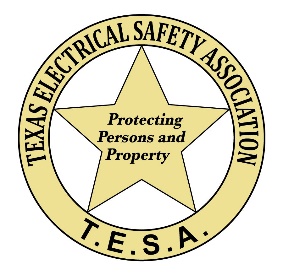 2023 Membership Application FormPlease print all informationName:   _________________________________________________Mailing address: __________________________________________(City, State, Zip)	___________________________________________Daytime Phone:  _____________________________________Email:  _____________________________________________Membership Fee: $50